Prison Rule 12 Permitted and Unauthorised ItemsPrisonsContents1	Purpose	32	Scope	33	Permitted and Unauthorised Items and Material	33.1	General requirements	33.2	Prisoners	33.3	Staff	33.4	Social Visitors	43.5	Official, Religious, Spiritual and Other Visitors	44	Definitions and Acronyms	54.1	Related legislation	55	Document Version History	6Appendix A: Permitted and Unauthorised Items/Materials	7Appendix B: Authorised and unauthorised items – Staff	9PurposeThis Rule provides for the authority for items and material that is permitted and unauthorised to be brought into a prison.ScopeThis Rule applies to all prisons.This Rule applies to all persons employed by the Department of Justice (the Department), and to all contract workers authorised by the Commissioner in accordance with s 15I (1) Prisons Act 1981 to perform a function.Permitted and Unauthorised Items and MaterialGeneral requirementsThe Superintendent shall approve items that prisoners, staff and visitors are permitted to bring into the prison. A list of unauthorised items shall be displayed at the point of entry into each prison. The Superintendent may otherwise approve items on a case by case basis. The Superintendent may not allow any item or material into the prison if, in the opinion of the Superintendent, it constitutes a threat to the security or good order of the prison. PrisonersPrisoners shall not access and shall not be permitted to access prohibited material or items, in accordance with Appendix A: Prohibited/Permitted Material/Items.Prisoners shall not be allowed to possess property if it:was not officially issued to them or retained without the relevant approval; orappears to constitute a threat or breach to the security and good order of the prison (includes property which has been distorted or altered). StaffOnly items necessary for a staff member’s duty or function, or the function of the prison, shall be permitted to enter a prison (see Appendix B – Authorised and unauthorised items – Staff).The Superintendent shall consider and grant in writing approval/ongoing approval for staff requesting to bring in and possess unauthorised items required to perform a duty or function.Social VisitorsAll personal items and material in a social visitor’s possession shall be considered unauthorised with the exception of:a locker keywhere a baby is attending, a dummy (pacifier), blanket and baby’s bottle. The bottle may only be filled with a liquid for the baby’s consumption during the visit (eg, formula, water, milk)any other item as approved by the Superintendent.Visitors must notify prison staff if they are required to carry essential medication on their person.The Superintendent shall consider and grant in writing approval/ongoing approval for a visitor requesting to bring in and possess unauthorised item or material.Official, Religious, Spiritual and Other VisitorsThe Superintendent must ensure that official, religious, spiritual and other visitors only bring items necessary for their visit are brought into the prison.  The Superintendent shall consider and grant in writing approval/ongoing approval for an official, religious, spiritual and other visitor requesting to bring in and possess unauthorised item or material.Definitions and AcronymsTerms used within this document are as defined with the Prisons Act 1981 and Prison Regulations 1982, unless otherwise specified.Related legislation Prisons Act 1981Prison Regulations 1982Document Version HistoryAppendix A: Permitted and Unauthorised Items/MaterialsUnauthorised items include material which contains the following:Pictures or text depicting excessive violence, racial vilification or terrorism.Sexually orientated material involving soft pornography, violence, coercion, compulsion, force, bodily harm or threats.Detailed information on the fabrication of drugs, weapons or explosives.Martial arts and fighting techniques or the commission of criminal acts.Outlaw motorcycle gang material/items.The promotion of genocide or hatred or any identifiable group on grounds of colour, race, religion, ethnicity, gender or sexual orientation.Sexually explicit pictures or text.Access to Audio, Visual or Printed MaterialAppendix B: Authorised and unauthorised items – Staff Authorised items Authorised items are items which are necessary for a staff member to perform their work duties or functions including items which are issued as part of an approved uniform.The following personal items are authorised items: Jewellery worn on the person providing it meets uniform standards (refer to COPP – 1.4 Uniform and Dress Standards).Unprescribed over the counter medication which is packaged in its original blister and/or blister packed is permitted in quantities to meet daily personal needs only (for example, Paracetamol).Any medication which is not available in in a blister or cannot be blister packed is permitted subject to documented Superintendent’s endorsement (for example, inhalers, nicotine replacement patch and nasal sprays).Subject to the Superintendent’s endorsement, prescribed medication is permitted on site in its original blister and/or blister packed in quantities to meet daily personal needs only (for example, Valium, blood pressure medication). Feminine hygiene items.Spectacles (not including smart glasses devices).Food for meals and liquids not beyond a quantity reasonable to meet personal daily needs. All liquids and other consumable items must be contained in clear plastic containers (not glass) that can be safely screened or searched upon entry (eg via a baggage scanner).Meal replacements, such as dietary/protein powders in their original packaging with untampered security seals. Once opened these items will no longer be permitted to re-enter the facility and may be required to be stored on site. The Superintendent may, on a case by case basis, authorise additional items to be brought into the facility. BagsThe above authorised items must be conveyed to and from the facility in a bag of the following specifications, provided it can be safely screened or searched upon entry (eg via a baggage scanner):issued clear plastic personal bags shall be permitted (no briefcases or suitcases)bags of dimensions less than 40cms x 35cms x 15cms shall be permittedone bag per staff member is permitted.All bags transported to and from the facility during a shift must be removed from the facility at, or before, the completion of the same shift.Unauthorised itemsUnauthorised items are items which pose a significant risk to the good order, security and good government of the prison.They include:illegal drugsalcohol including products designed to simulate but contain 0% alcoholany communication device, including but not limited to:mobile phones, smart watches and smart spectacles/sunglasses or similar device unless authorised by the Superintendentcomputers and laptops unless authorised by the SuperintendentE-book readers and tablets unless authorised by the Superintendent.USB thumb drives or other storage devices including SIM cards unless authorised by the Superintendentportable gaming devicesoptical media such as compact disks and DVDsiPods and MP3 playerstools, other than those approved by the Superintendent and necessary for the execution of staff duties or functionvaping implements.The absence of an item from this list does not imply it is an authorised item.If an item cannot be safely screened or searched upon entry (eg via a baggage scanner), then it should not be brought to the facility.Rule made by the Chief Executive Officer of the Department of Justice pursuant to section 35 of the Prisons Act 1981.Rule made by the Chief Executive Officer of the Department of Justice pursuant to section 35 of the Prisons Act 1981.Rule made by the Chief Executive Officer of the Department of Justice pursuant to section 35 of the Prisons Act 1981.Rule made by the Chief Executive Officer of the Department of Justice pursuant to section 35 of the Prisons Act 1981.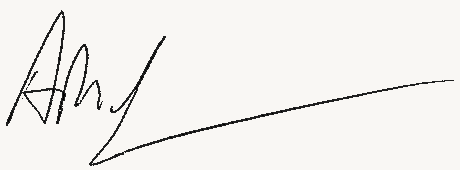 24/01/202224/01/2022Adam TomisonDirector GeneralSignatureDateRule approved by the Minister for Corrective Services pursuant to section 35 of the Prisons Act 1981Rule approved by the Minister for Corrective Services pursuant to section 35 of the Prisons Act 1981Rule approved by the Minister for Corrective Services pursuant to section 35 of the Prisons Act 1981Rule approved by the Minister for Corrective Services pursuant to section 35 of the Prisons Act 1981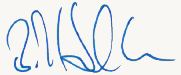 22/02/202222/02/2022Hon. Bill Johnson MLAMinister for Corrective ServicesSignatureDateVersion 1.0 approvedCurrent version1.0Current version approved22 February 2022Current version effective22 February 2022Document referenceD22/104954Version noPrimary author(s)Description of versionDate completed0.1Operational PolicyInitial draft11 September 20190.2Operational PolicyUpdated following consultation18 October 20211.0Operational PolicyApproved by the Minister for Corrective Services22 February 2022TypeClassificationClassificationPermittedProhibitedAudio (CDs/Tapes)Warning Moderate Impact (Level 1)Warning Moderate Impact (Level 1)PermittedAudio (CDs/Tapes)Warning Strong Impact (Level 2)Warning Strong Impact (Level 2)PermittedAudio (CDs/Tapes)Restricted High Impact Themes (Level 3)Restricted High Impact Themes (Level 3)ProhibitedAudio (CDs/Tapes)Exceeding Level 3Exceeding Level 3ProhibitedAudio (CDs/Tapes)Refused ClassificationRefused ClassificationProhibitedComputer GamesGGeneralPermittedComputer GamesPGParental GuidancePermittedComputer GamesMMature AudiencesPermittedComputer GamesMA(15+) RestrictedMature RestrictedPermittedComputer GamesR(18+)Restricted to 18+ YearsProhibitedComputer GamesRCRefused ClassificationProhibitedFilms / VideosGGeneralPermittedFilms / VideosPGParental GuidancePermittedFilms / VideosMMaturePermittedFilms / VideosMA(15+) RestrictedMature – RestrictedPermittedFilms / VideosR(18+) RestrictedRestricted to 18+ YearsProhibitedFilms / VideosX(18+) RestrictedRestricted to 18+ YearsProhibitedFilms / VideosRCRefused ClassificationProhibitedPublicationsUnrestrictedPermittedPublicationsCategory 1 RestrictedRestricted to 18+ YearsProhibitedPublicationsCategory 2 RestrictedRestricted to 18+ YearsProhibitedPublicationsRCRefused ClassificationProhibited